FAX宛先　一般社団法人全国船舶無線協会　　FAX番号　03-3915-6360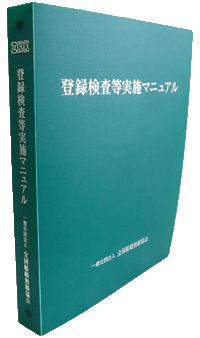 全工協使用欄
　申込受理日　　２０２３年　　　月　　　日　商品発送日　　２０２３年　　　月　　　日　発送シール貼付欄2021年度版登録検査等実施マニュアル（改訂版）購入申込書一般社団法人全国船舶無線協会 御中下記のとおり、2021年度版登録検査等実施マニュアル（改訂版）の購入を申し込みます。申込日　　２０２３年　　　月　　　日　会員番号　　　　　　　　　所属支部名　　　　　　　　　　支部　（非会員は記載不要）　　住所　　〒　社名または購入者名　電話番号※送料実費を別途ご負担いただきます。